HOTĂRÂREA  NR._____/2022privind stabilirea taxelor pentru utilizarea temporară a unor bunuri aparţinând Municipiului Hunedoara şi/sau aflate în administrarea unor instituţii publice din subordinea Consiliului Local al Municipiului Hunedoara, pentru anul 2023          Consiliul Local al Municipiului Hunedoara;	Analizând Referatul de aprobare al Primarului Municipiului Hunedoara nr. 112709/24.11.2022 privind stabilirea taxelor pentru utilizarea temporară a unor bunuri aparţinând Municipiului Hunedoara şi/sau aflate în administrarea unor instituţii publice din subordinea Consiliului Local al Municipiului Hunedoara, pentru anul 2023;În temeiul prevederilor art. 454 lit. e) și lit. h), art. 486 alin. (1) şi (3) şi art. 489 alin. (2) din Legea nr. 227/2015 privind Codul fiscal, cu modificările și completările ulterioare, ale art. 27 şi art.30 din Legea nr.273/2006 privind finanţele publice locale, cu modificările şi completările ulterioare, precum și ale art. 4 lit. b) și art. 7 din Legea nr. 52/2003 privind transparenţa decizională în administraţia publică, republicată, ale Legii nr. 185/2013, privind amplasarea și autorizarea mijloacelor de publicitate, cu modificările şi completările ulterioare, precum și ale Hotărârii Consiliului Local nr. 145/2014 privind aprobarea Regulamentului Local de desfăşurare a activităţilor comerciale în Municipiul Hunedoara, cu modificările și completările ulterioare, Hotărârii Consiliului Local nr. 110/2014 privind aprobarea Regulamentului local de amplasare și autorizare a mijloacelor de publicitate pe raza municipiului Hunedoara și ale Hotărârii Consiliului Local nr. 381/2019 privind aprobarea Procedurii de repartizare, organizare și funcționare a parcărilor de reședință din municipiul Hunedoara, cu completările ulterioare;Dat fiind rata inflaţiei a fost comunicată atât pe site-ul Ministerului Dezvoltării, Lucrărilor Publice şi Administraţiei http://www.dpfbl.mdrap.ro/rata_inflatiei.html cât și pe site-ul Ministerului Finanțelor https://mfinante.gov.ro/noutati1 , pentru anul 2021 care este de 5,1 %.În temeiul dispoziţiilor art. 129, alin. (1), alin. (2), lit. b), alin. (4), lit. c), alin. (14) şi art.139, art. 196 alin. (1) lit. a), din Ordonanţa de Urgenţă nr. 57/2019 privind Codul administrativ, cu modificările și completările ulterioare;H O T Ă R Ă Ş T E:Art. 1. - Stabileşte, începând cu 1 ianuarie 2023, taxele pentru utilizarea temporară a unor bunuri aparţinând Municipiului Hunedoara şi/sau aflate în administrarea unor instituţii publice din subordinea Consiliului Local al Municipiului Hunedoara, conform anexei nr. 1, care face parte integrantă din prezenta hotărâre.Art. 2. – Aprobă Procedura privind modalitatea de aplicare a taxelor de utilizare temporară a unor bunuri care aparţin municipiului Hunedoara, conform anexei nr. 2, care face parte integrantă din prezenta hotărâre.Art. 3. – Cu data intrării în vigoare a prezentei hotărâri se abrogă Hotărârea Consiliului Local nr. 404/2021 privind stabilirea taxelor pentru utilizarea temporară a unor bunuri aparținând municipiului Hunedoara și/sau  aflate în administrarea unor instituții publice din subordinea Consiliului Local al municipiului Hunedoara, pentru anul 2022.Art. 4. - Împotriva acestei hotărâri persoanele interesate pot face contestaţie în termen de 15 zile de la afişarea sau publicarea acesteia.Art. 5. - Hotărârea se comunică Prefectului judeţului Hunedoara, Primarului, Administratorului public, Direcției Economice, Direcției Patrimoniu, Biroului urbanism, Serviciului Investiții, Monitorizarea Serviciilor Comunitare de Utilități Publice, Serviciului Juridic Administrație Publică Locală și Autoritate Tutelară, Serviciului impozite şi taxe locale, impunere, constatare, control, Biroului Concesiuni, Închirieri, Vânzări, Privatizare, Biroul parcări, Biroului Comunicare, Promovare Imagine, Compartimentului Audit Intern, Biroului Informatică și tehnică de calcul, Serviciului informaţii pentru cetăţeni şi relaţii publice, Monitorul Oficial Local, și se va publica pe site-ul Primăriei municipiului Hunedoara www.primariahunedoara.ro.INIȚIATOR,PRIMARDan BobouțanuAVIZAT                                                                                                     SECRETAR GENERAL,Militon Dănuț LaslăuROMÂNIAJUDEŢUL HUNEDOARAMUNICIPIUL HUNEDOARACONSILIUL LOCAL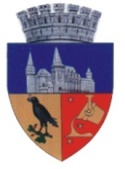 Proiect de HotărâreNr. 538/24.11.2022